МОУ «Средняя общеобразовательная школа с углубленным изучением отдельных предметов №39»Интегрированный урок  (география  и английский язык)  Тема: «Великобритания» 11 класс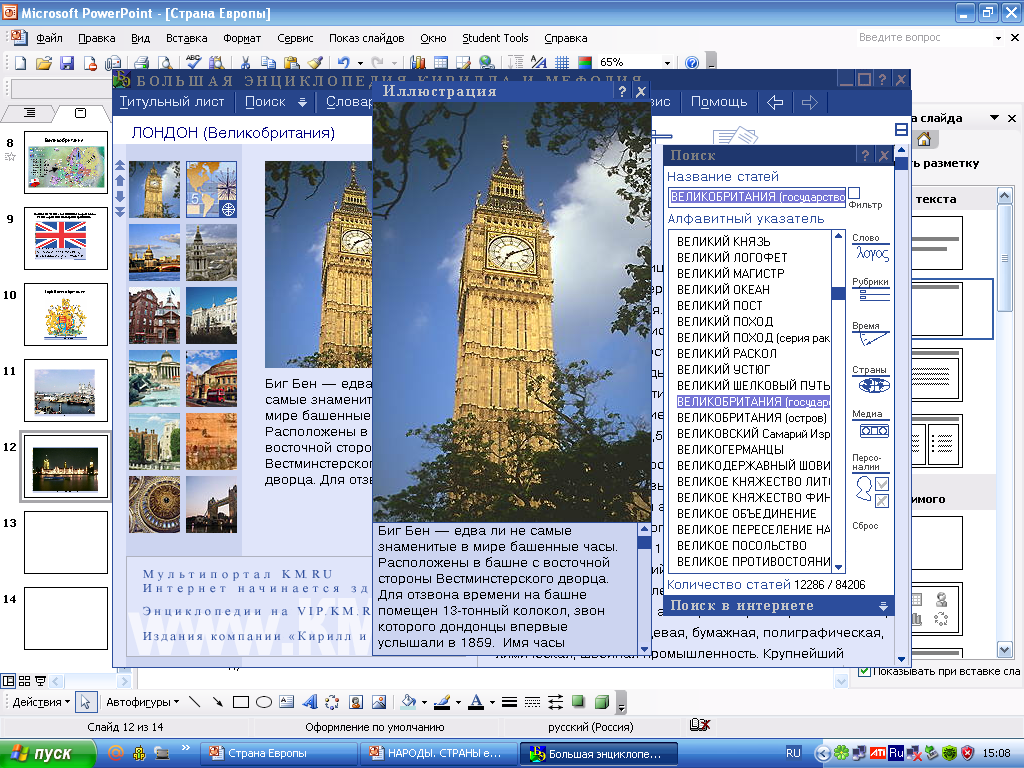 Выполнила: учитель географии высшей квалификационной категории Проняшина Вера Викторовна г.о. СаранскИнтегрированный урок (география и английский) 11класс.Подготовили и провели: учитель географии Проняшина В.В.                                             учитель иностранного языка Клычихина В.А.Тема: «Великобритания».Оборудование: ИКТ, карты, фотографии флоры и фауны, отраслей промышленности, знаменитых людей страны. Цели и задачи:Дать ЭГП и ФГП характеристику страны.Выяснить особенности страны в мировой экономике, взаимоотношение с другими странами мира.Познакомить с историческими особенностями, традициями, культурой, обычаями народов, заселяющих Великобританию.Продолжить формирование умений и навыков работы с различными источниками знаний (картами, к/к, справочниками, дополнительной литературой, Интернет – источниками, СМИ).3. Применять на практике ранее полученные знания по разным предметам, прививать любовь к предмету, развивать кругозор учащихся.Ход Урока: 1 слайд Тема урока «Великобритания»Вступительное слово учителя географии: «Сегодня у нас не совсем обычный урок: интегрированный. А это значит, что мы, с Татьяной Ивановной, приглашаем вас отправиться в путешествие и посетить страну изучаемого языка – Великобританию, а заодно и попробовать себя в роли гида, переводчиков, путешественников, впервые попавших в эту древнюю, отличную от нас цивилизацию. Предлагаем и тем, кто не знаком с английским, отправиться вместе с нами, ведь понимать все, что происходит вокруг нас мы можем и без знания языка. Для этого есть глаза и уши. А в географии очень важно уметь не только смотреть, но и – видеть, не только слушать, но и – слышать. И так, в путь!Для того чтобы успеть все посмотреть, давайте выберем вид транспорта.     (Выбирают самолет) (Выходит стюардесса (можно разделить двоим) и приглашает нас в полет: рассказывает о температуре за бортом, расстоянии от Саранска до Лондона; Желает мягкой посадки)ДОПОЛНИТЕЛЬНЫЙ МАТЕРИАЛ: ПЛОЩАДЬ ПИККАДИЛЛИНыне этот сквер является своего рода воротами в мир развлечений, покупок и ночной жизни Лондона, он виден из далека, благодаря яркому неоновому освещению. Здесь всегда царит оживление. А главное украшение площади - статуя, изображающая «ангела милосердия». Лондонцы, полагая, что статуя изображает греческого бога любви, прозвали ее Эросом, так она зовется и сегодня. Станция метро PIC-СA DILLY CURCUS.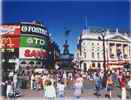 УАЙТХОЛЛ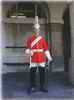 Служит связующим звеном между Трафальгарской площадью и палатами Парламента. Многие правительственные здания, расположенные в классическом порядке, граничат с этим местом. Расположенная позади королевского дворца Уайтхолл Королевская конная гвардия проводит смену караула ежедневно в 11:00 (по воскресеньям в 10:00). Это красивая торжественная церемония совершается со времен короля Генриха VIII (1534), который начал проводить здесь рыцарские турниры. Станции метро WESTMINSTER и CHARING CROSS.СИТИФинансовый и деловой центр, который лондонцы называют «квадратной милей». Это старейший район Лондона, на этом месте город был основан римлянами. Административная власть в Сити до сих пор принадлежит лорду-мэру, который является самым главным лицом в Сити, за исключением монарха, и Корпорации Лондона, сохранившей свои традиции, к ним относятся ремесленные гильдии, торжественные церемонии и гражданская гордость. Хотя Великий пожар . уничтожил большинство деревянных зданий, все же несколько архитектурных памятников уцелело: церковь Темпл, Гилд-холл и церковь Святого Варфоломея.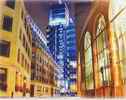 МУЗЕЙ ШЕРЛОКА ХОЛМСА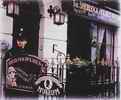 Маленький, эзотерический музей, комнаты которого оформлены так, как если бы легендарный литературный герой-детектив сэра Артура Конан Дойля жил здесь всегда. Выпейте чашечку чая (особое послеобеденное удовольствие в этой викторианской обстановке) или пообедайте в викторианской обеденной зале «Хадсон». Открыт ежедневно с 09:30 до 18:00. Станция метро BAKER STREET.КЕНСИНГТОНСКИЕ САДЫ   Расположены рядом с Гайд-парком и Кенсингтонским дворцом. 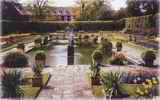   Эти сады - классические. Кроме того, здесь находится мемориальный комплекс принца Альберта.ГАЙД-ПАРК Самый большой парк в Лондоне, площадь которого составляет 25 квадратных километров. Здесь есть все: деревья, травы, озера и сады. Вы можете покататься на лодке, поплавать в озере Серпентайн и посетить Уголок ораторов. Лучший день для этого - воскресенье, когда зрители, активно вмешивающиеся в выступления, так же колоритны, как и сами выступающие. До Уголка ораторов удобнее всего добираться метро MARBLE ARCH.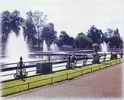 РИДЖЕНТС-ПАРК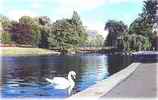 В Риджентс - парке, окруженном красивыми и баснословно дорогими домами, находится Лондонский зоопарк, озеро для катания на лодках, открытый театр и канал Риджентс.ГАЛЕРЕЯ ТЭЙТПостроенная сахарным миллионером Сэром Генри Тэйтом, галерея располагает общенациональной коллекцией британских произведений искусства, с XVI в. до наших дней, а также коллекцией произведений современного зарубежного искусства. В галерее находится коллекция произведений Тернера, которая подарена стране самым великим ее художником. Вход в основную галерею - бесплатный. Станция метро PIMLICO.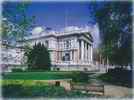 География 1слайд Тема урока, цели и задачиАнглийский язык2-3слайды 1.Географическое положение страны.А) обозначить на к/к: Столицу и пограничные государства;Береговую линию страны;Крупные реки;У трапа встречает гид Описание береговой линии, столицы, пограничных государств, крупных рек, показ их на карте или на слайдеЯ думаю, вы поняли, о чем шла речь?Я думаю, вы поняли, о чем шла речь?Внимание, постарайтесь выделить из английской речи:Внимание, постарайтесь выделить из английской речи:4-6 слайды 2.НАСЕЛЕНИЕ.Выделите из английской речи, какие народы  и языковые семьи представлены в Англии, Ирландии, Шотландии.Используя карты атласа, определите плотность населения Великобритании.Назовите крупные городские агломерации       страны и назовите, где они  размещены,            подпишите их на к/к (вдоль рек, побережье и равнинах).Рассказ продолжает представитель  коренной национальности (можно в костюме)Рассказ о народах (ирландцы, англичане, уэльсцы, шотландцы), Языковая группа: германская (англ.), кельтская -  (британцы) На каких языках говорят. Называют кр. Города и агломерации.7-9 3.Какие особенности природы повлияли на хозяйственную деятельность людей?1.Отметьте на к/к:Полезные ископаемые страны;Главные районы добычи нефти и газа.Рассказ на англ.  о природно-климатической и ресурсной базе, крупных бассейнах нефти и газа, главных районах их добычи + (близость океана, рельеф) + оз. Лохнесс10-15 4.Хозяйственная деятельность населения Великобритании.Заполните таблицу по образцу:«Главные отрасли хозяйства» Рассказ об отраслях промышленности продолжает министр экономики: машиностроение(судостроение, точное и электротехническое маш-е), нефтедобывающая, химическая, горнодобывающая пр-ть. В с/х: отрасли животноводства: молочно- мясное, овцеводство, свиноводство, птицеводство, пастбищное жив-во, зерновые, технические культуры, Непроизводственная сфера: наука, туризм; Транспорт: Ж/д, водный – в основном морской, автомобильный, авиационный, Перечислите, какие отрасли промышленности развиваются в Англии?Какие промышленные центры вы можете назвать? - проверка тех, кто не знает языкаКарта «Использование земель»: Почему так говорят: «Экономика Великобритании едет на овце»?Перечислите, какие отрасли промышленности развиваются в Англии?Какие промышленные центры вы можете назвать? - проверка тех, кто не знает языкаКарта «Использование земель»: Почему так говорят: «Экономика Великобритании едет на овце»?16-18 5. Города и городские агломерации.Какие из перечисленных городов, не прозвучали на английском языке?Лидс, Шеффилд, Лондон, Бирмингем, Кембридж, Глазго, Стоунхендж, Гринвич, Ливерпуль, Ковентри, Манчестер, Эдинбург, Стредфорд, КардивРассказ на англ. языке  и русском о городах, портах, промцентрах. (может быть викторина на англ. о городах)Известно ли вам что-либо о др. городах Англии (рассказ на русском)Известно ли вам что-либо о др. городах Англии (рассказ на русском)Слово учителя: Великобритания, это страна с многовековой, древней и богатой историей. На ее территории сохранилось много памятников природы и сооружений, созданных руками человека, которые вошли в список Всемирного наследия. Он включает 16 объектов. Среди них замки и соборы, руины аббатства и городские стены Короля Эдуарда в Руин – де, Вестминский дворец, Тауэр Лондона, старый и новый города Эдинбурга и другие . Сегодня мы познакомимся с некоторыми из них.(Таблица заполняется по ходу выступления учеников)Слово учителя: Великобритания, это страна с многовековой, древней и богатой историей. На ее территории сохранилось много памятников природы и сооружений, созданных руками человека, которые вошли в список Всемирного наследия. Он включает 16 объектов. Среди них замки и соборы, руины аббатства и городские стены Короля Эдуарда в Руин – де, Вестминский дворец, Тауэр Лондона, старый и новый города Эдинбурга и другие . Сегодня мы познакомимся с некоторыми из них.(Таблица заполняется по ходу выступления учеников)Культура, традиции, обычаи страны. 1.Заполните таблицу по образцу:«Культура, традиции, обычаи страны»Рассказ  на англ. языке о культуре, традициях, обычаях страны.Рождество, день Св. Валентина, Хеллоуин, Санта Клаус; Тауэр, озеро Лохнес, музей искусств, о музее восковых фигур, о галерее Тейта, замке Тауэр…. Театр, кино, спорт, молодежные организации, спортивные соревнования…(сначала картинка, потом название)Догадались, о чем идет речь?  + Рассказ на русском: футбольный клуб «Челси», Уимблдонский турнир, Спортивные соревнования в Шотландии…Догадались, о чем идет речь?  + Рассказ на русском: футбольный клуб «Челси», Уимблдонский турнир, Спортивные соревнования в Шотландии…22-23 7. Знаменитые люди:  Королева Великобритании Елизавета и ее двор, М. Тэтчер, Гринвич, Байрон, Кэрролл, Линдс.Краткая историческая справка из жизни знаменитых людей24-26 8. Роль и значение Великобритании в МГРТ.1.Отметьте на к/к торговые отношенияВеликобритании со странами мира.(работа с картой из слайда: машины и оборудование,  топливо, предметы химии,  с/х и продовольствие) Показ на карте торговых путей или демонстрация товаров народного потребления с маркой «Сделано в Великобритании» (с учетом регионального компонента); или исполнение песни из репертуара «Биттлз»27-28 8. «Мозговая атака» «Что такое?» «Кто такой?»: Лохнес, Хеллоуин, Коктейль, Волынка, Глазго, Кэрролл, Линдс, Темза, Байрон, «Гринпис», Тэтчер, Манчестер, Гринвич, Ла-МаншПроизносятся слова на английском языке, ответы звучат на русском (с пояснениями, если останется время, если нет – только значение)30. Всем спасибо за работу на уроке, оценки.ЗАДАНИЕ НА ДОМ:ГЕОГРАФИЯ: ТЕМА 7, ПАРАГРАФ №3, к/кАНГЛИЙСКИЙ ЯЗЫК:                                    ПЛОЩАДЬ ПАРЛАМЕНТАЗнаменитые палаты Парламента, оплот британской демократии с часовой башней, на которой находится 14-ти тонный Биг Бен (самые известные в мире куранты). Вестминстерский дворец был восстановлен в 1840-е годы после пожара, который уничтожил почти все здание. Вестминстер-холл - это единственная часть старого дворца, сохранившаяся неизменной до наших дней. Он был построен в ., но экскурсии сюда не проводятся. Палата общин была построена в . Во время Второй мировой войны здание пострадало от бомбардировки, впоследствии оно было восстановлено. Члены Парламента заседают в Палате Общин с октября по июль (с перерывами на Рождество и Пасху). Когда идут заседания, Палата открыта для ; посещений, и посетители могут наблюдать за слушаниями с галереи посетителей. Это очень популярно, и когда обсуждаются важные проблемы, то выстраивается длинная очередь желающих присутствовать. Палата Лордов - это Верхняя Палата Британского Парламента. В этом красивом готическом здании находится трон королевы и место лорд-канцлера, который является председателем Палаты. Палата Лордов работает в те же месяцы, что и Палата Общин. Станция метро WESTMINSTER. 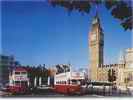                                   ПЛОЩАДЬ ПАРЛАМЕНТАЗнаменитые палаты Парламента, оплот британской демократии с часовой башней, на которой находится 14-ти тонный Биг Бен (самые известные в мире куранты). Вестминстерский дворец был восстановлен в 1840-е годы после пожара, который уничтожил почти все здание. Вестминстер-холл - это единственная часть старого дворца, сохранившаяся неизменной до наших дней. Он был построен в ., но экскурсии сюда не проводятся. Палата общин была построена в . Во время Второй мировой войны здание пострадало от бомбардировки, впоследствии оно было восстановлено. Члены Парламента заседают в Палате Общин с октября по июль (с перерывами на Рождество и Пасху). Когда идут заседания, Палата открыта для ; посещений, и посетители могут наблюдать за слушаниями с галереи посетителей. Это очень популярно, и когда обсуждаются важные проблемы, то выстраивается длинная очередь желающих присутствовать. Палата Лордов - это Верхняя Палата Британского Парламента. В этом красивом готическом здании находится трон королевы и место лорд-канцлера, который является председателем Палаты. Палата Лордов работает в те же месяцы, что и Палата Общин. Станция метро WESTMINSTER. БУКИНГЕМСКИИ ДВОРЕЦ Это официальная резиденция королевы Елизаветы II, в определенные часы открыт для посетителей. Смена караула про исходит в 11:30 (летом - ежедневно, зимой - через день). Когда королева находится во дворце, на его крыше развивается королевское знамя. Вы можете, кроме того, посетить Королевскую галерею, где демонстрируется одна из самых богатых в мире коллекций живописи, а также Королевские конюшни, где вы можете увидеть королевские экипажи и лошадей. Станции метро VICTORIA и GREEN PARK. 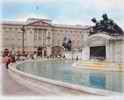 ВЕСТМИНСТЕРСКОЕ АББАТСТВОПлощадь Парламента. Со времен коронации в . Вильяма Завоевателя здесь, на коронационном стуле, коронуются английские короли и королевы. Кроме того, в стенах Аббатства хранится прах многих английских монархов, а также многих выдающихся личностей английского прошлого - культурного, военного и политического. Обратите внимание на Уголок Поэтов и могилу Неизвестного воина. Открыто с 08:00 до 18:00, с понедельника по пятницу. 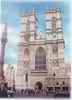 ТРАФАЛЬГАРСКАЯ ПЛОЩАДЬСоздана в память о победе Англии над Францией в Трафальгарской битве. Памятник адмиралу Нельсону, созданный Джоном Хэшем, возвышается на колонне в окружении четырех скульптур львов, созданных Ландсиром. Всему миру известны снимки туристов, которые кормят голубей, а в настоящее время Трафальгарская площадь является важным местом проведения митингов и шумных празднований Нового года. На северной стороне площади находится Национальная галерея, а на юге - Уайтхолл. 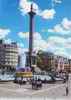                                           НАЦИОНАЛЬНАЯ КАРТИННАЯ ГАЛЕРЕЯЗнаменитая коллекция европейской живописи XIII-XX веков, включая прекрасное собрание произведений искусства эпохи Ренессанса. Имеется более 2000 полотен, среди них полотна таких признанных мастеров, как Рембрандт, Микеланджело, Боттичелли, Леонардо да Винчи и многих других известных художников. 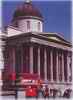 